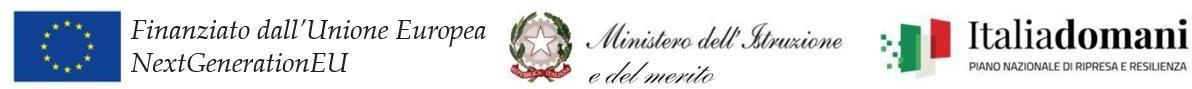 Al Dirigente Scolastico Dell’Ipseoa Vincenzo GiobertiVia della Paglia 50RomaOGGETTO: ISTANZA DI AMMISSIONE PER PERCORSI FORMATIVI LINGUISTICI E METODOLOGICI PER DOCENTI - INTERVENTO BPiano nazionale di ripresa e resilienza, Missione 4 – Istruzione e ricerca – Componente 1 – Potenziamento dell’offerta dei servizi di istruzione dagli asili nido alle Università – Investimento 3.1. “Nuove competenze e nuovi linguaggi - Azioni di potenziamento delle competenze STEM e multilinguistiche (D.M. 65/2023)” (resa nelle forme di cui agli artt. 46 e 47 del d.P.R. n. 445 del 28 dicembre 2000)LINEA INTERVENTO B PERCORSI FORMATIVI PER DOCENTIIl/La sottoscritto/a ______________________________ docente con contratto a tempo determinato/indeterminato per la disciplina _________________________ titolare presso la Ipseoa V. Gioberti dal _________, in relazione all’avviso di selezione per l’ammissione ai percorsi di formazione riservati ai Docenti di cui al progetto “ORIENTASTEaM & Co.” Codice: M4C1I3.1-2023-1143-1143 del percorso di seguito indicato:CHIEDEdi essere ammesso/a alla procedura di selezione per l’ammissione al seguente percorso formativo di cui all’Intervento B (segnare con una X):PERCORSI FORMATIVI ANNUALI DI LINGUA E METODOLOGIA PER DOCENTIformazione linguistica per docenti per livello QCER Livello B1formazione linguistica per docenti per livello QCER Livello B2Formazione corsi annuali di metodologia CLIL per docentiAi sensi del D. Lgs. 196/2003 e del Regolamento UE 2016/679 il/la sottoscritto/a dichiara altresì, di essere informato/a che i dati raccolti saranno trattati anche con strumenti informatici, esclusivamente nell’ambito del procedimento per il quale la presente dichiarazione viene resa e che al riguardo competono al sottoscritto tutti i diritti previsti dall’art. 7 della medesima legge. Il/la sottoscritto/a autorizza l’Istituto al trattamento dei dati personali ai sensi del D.Lgs. 196/2003 e del Regolamento UE 2016/679, solo per i fini istituzionali e necessari per l’espletamento della procedura di cui alla presente domanda______________, lì __________  							IL DICHIARANTE  	                                                                                          __________________________________________